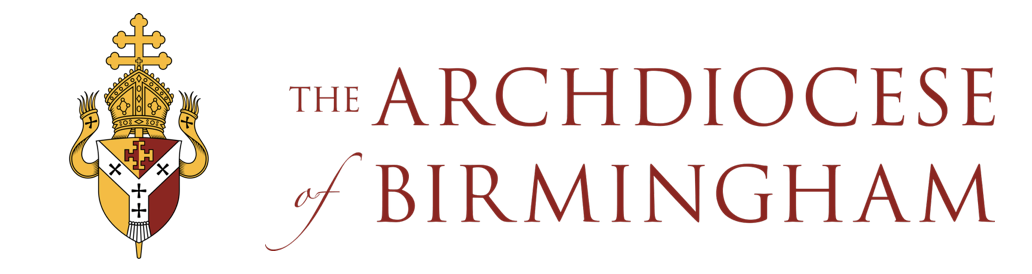 Application for Employment Position applied for:Location:DISABILITY – If you are unable to complete this form yourself because of a disability, it may be completed on your behalf by someone else, but you must sign it.  If you are invited to interview, you will be asked for details of any additional assistance or equipment you may require for the assessment tests or at interview.DISABILITY – If you are unable to complete this form yourself because of a disability, it may be completed on your behalf by someone else, but you must sign it.  If you are invited to interview, you will be asked for details of any additional assistance or equipment you may require for the assessment tests or at interview.DISABILITY – If you are unable to complete this form yourself because of a disability, it may be completed on your behalf by someone else, but you must sign it.  If you are invited to interview, you will be asked for details of any additional assistance or equipment you may require for the assessment tests or at interview.DISABILITY – If you are unable to complete this form yourself because of a disability, it may be completed on your behalf by someone else, but you must sign it.  If you are invited to interview, you will be asked for details of any additional assistance or equipment you may require for the assessment tests or at interview.DISABILITY – If you are unable to complete this form yourself because of a disability, it may be completed on your behalf by someone else, but you must sign it.  If you are invited to interview, you will be asked for details of any additional assistance or equipment you may require for the assessment tests or at interview.DISABILITY – If you are unable to complete this form yourself because of a disability, it may be completed on your behalf by someone else, but you must sign it.  If you are invited to interview, you will be asked for details of any additional assistance or equipment you may require for the assessment tests or at interview.DISABILITY – If you are unable to complete this form yourself because of a disability, it may be completed on your behalf by someone else, but you must sign it.  If you are invited to interview, you will be asked for details of any additional assistance or equipment you may require for the assessment tests or at interview.DISABILITY – If you are unable to complete this form yourself because of a disability, it may be completed on your behalf by someone else, but you must sign it.  If you are invited to interview, you will be asked for details of any additional assistance or equipment you may require for the assessment tests or at interview.PERSONAL INFORMATIONSurname/Family Name 	Any other name that you may have been known by 	Forenames 	Address 	Home Tel 	 Mobile 	e-mail address…………………………………………………………………………………..If you are not a British or EU national, please give details of any conditions related to your employment.I can confirm that I am currently, legally entitled to work in the UK………………………Have you ever been convicted of a criminal offence?....................................................If yes, please give details…………………………………………………………………….Do you have a current driving licence?............................................................................PERSONAL INFORMATIONSurname/Family Name 	Any other name that you may have been known by 	Forenames 	Address 	Home Tel 	 Mobile 	e-mail address…………………………………………………………………………………..If you are not a British or EU national, please give details of any conditions related to your employment.I can confirm that I am currently, legally entitled to work in the UK………………………Have you ever been convicted of a criminal offence?....................................................If yes, please give details…………………………………………………………………….Do you have a current driving licence?............................................................................PERSONAL INFORMATIONSurname/Family Name 	Any other name that you may have been known by 	Forenames 	Address 	Home Tel 	 Mobile 	e-mail address…………………………………………………………………………………..If you are not a British or EU national, please give details of any conditions related to your employment.I can confirm that I am currently, legally entitled to work in the UK………………………Have you ever been convicted of a criminal offence?....................................................If yes, please give details…………………………………………………………………….Do you have a current driving licence?............................................................................PERSONAL INFORMATIONSurname/Family Name 	Any other name that you may have been known by 	Forenames 	Address 	Home Tel 	 Mobile 	e-mail address…………………………………………………………………………………..If you are not a British or EU national, please give details of any conditions related to your employment.I can confirm that I am currently, legally entitled to work in the UK………………………Have you ever been convicted of a criminal offence?....................................................If yes, please give details…………………………………………………………………….Do you have a current driving licence?............................................................................PERSONAL INFORMATIONSurname/Family Name 	Any other name that you may have been known by 	Forenames 	Address 	Home Tel 	 Mobile 	e-mail address…………………………………………………………………………………..If you are not a British or EU national, please give details of any conditions related to your employment.I can confirm that I am currently, legally entitled to work in the UK………………………Have you ever been convicted of a criminal offence?....................................................If yes, please give details…………………………………………………………………….Do you have a current driving licence?............................................................................PERSONAL INFORMATIONSurname/Family Name 	Any other name that you may have been known by 	Forenames 	Address 	Home Tel 	 Mobile 	e-mail address…………………………………………………………………………………..If you are not a British or EU national, please give details of any conditions related to your employment.I can confirm that I am currently, legally entitled to work in the UK………………………Have you ever been convicted of a criminal offence?....................................................If yes, please give details…………………………………………………………………….Do you have a current driving licence?............................................................................PERSONAL INFORMATIONSurname/Family Name 	Any other name that you may have been known by 	Forenames 	Address 	Home Tel 	 Mobile 	e-mail address…………………………………………………………………………………..If you are not a British or EU national, please give details of any conditions related to your employment.I can confirm that I am currently, legally entitled to work in the UK………………………Have you ever been convicted of a criminal offence?....................................................If yes, please give details…………………………………………………………………….Do you have a current driving licence?............................................................................PERSONAL INFORMATIONSurname/Family Name 	Any other name that you may have been known by 	Forenames 	Address 	Home Tel 	 Mobile 	e-mail address…………………………………………………………………………………..If you are not a British or EU national, please give details of any conditions related to your employment.I can confirm that I am currently, legally entitled to work in the UK………………………Have you ever been convicted of a criminal offence?....................................................If yes, please give details…………………………………………………………………….Do you have a current driving licence?............................................................................PRESENT OR MOST RECENT EMPLOYMENT
Job Title 	Dates employed From 	 To 	Current or most recent salary 		Reason for leaving 		PRESENT OR MOST RECENT EMPLOYMENT
Job Title 	Dates employed From 	 To 	Current or most recent salary 		Reason for leaving 		PRESENT OR MOST RECENT EMPLOYMENT
Job Title 	Dates employed From 	 To 	Current or most recent salary 		Reason for leaving 		PRESENT OR MOST RECENT EMPLOYMENT
Job Title 	Dates employed From 	 To 	Current or most recent salary 		Reason for leaving 		PRESENT OR MOST RECENT EMPLOYMENT
Job Title 	Dates employed From 	 To 	Current or most recent salary 		Reason for leaving 		PRESENT OR MOST RECENT EMPLOYMENT
Job Title 	Dates employed From 	 To 	Current or most recent salary 		Reason for leaving 		PRESENT OR MOST RECENT EMPLOYMENT
Job Title 	Dates employed From 	 To 	Current or most recent salary 		Reason for leaving 		PRESENT OR MOST RECENT EMPLOYMENT
Job Title 	Dates employed From 	 To 	Current or most recent salary 		Reason for leaving 		Employers name and address 	Key responsibilities of post 	Employers name and address 	Key responsibilities of post 	Employers name and address 	Key responsibilities of post 	Employers name and address 	Key responsibilities of post 	Employers name and address 	Key responsibilities of post 	Employers name and address 	Key responsibilities of post 	Employers name and address 	Key responsibilities of post 	Employers name and address 	Key responsibilities of post 	PREVIOUS EMPLOYMENTAll time since leaving full-time education should be accounted for.  Full details should be given of any period not accounted for by full-time employment, education of training.  This would include for example, unemployment, voluntary work, raising a family, part-time work or education.  Further clarification may be sought at interview.PREVIOUS EMPLOYMENTAll time since leaving full-time education should be accounted for.  Full details should be given of any period not accounted for by full-time employment, education of training.  This would include for example, unemployment, voluntary work, raising a family, part-time work or education.  Further clarification may be sought at interview.PREVIOUS EMPLOYMENTAll time since leaving full-time education should be accounted for.  Full details should be given of any period not accounted for by full-time employment, education of training.  This would include for example, unemployment, voluntary work, raising a family, part-time work or education.  Further clarification may be sought at interview.PREVIOUS EMPLOYMENTAll time since leaving full-time education should be accounted for.  Full details should be given of any period not accounted for by full-time employment, education of training.  This would include for example, unemployment, voluntary work, raising a family, part-time work or education.  Further clarification may be sought at interview.PREVIOUS EMPLOYMENTAll time since leaving full-time education should be accounted for.  Full details should be given of any period not accounted for by full-time employment, education of training.  This would include for example, unemployment, voluntary work, raising a family, part-time work or education.  Further clarification may be sought at interview.PREVIOUS EMPLOYMENTAll time since leaving full-time education should be accounted for.  Full details should be given of any period not accounted for by full-time employment, education of training.  This would include for example, unemployment, voluntary work, raising a family, part-time work or education.  Further clarification may be sought at interview.PREVIOUS EMPLOYMENTAll time since leaving full-time education should be accounted for.  Full details should be given of any period not accounted for by full-time employment, education of training.  This would include for example, unemployment, voluntary work, raising a family, part-time work or education.  Further clarification may be sought at interview.PREVIOUS EMPLOYMENTAll time since leaving full-time education should be accounted for.  Full details should be given of any period not accounted for by full-time employment, education of training.  This would include for example, unemployment, voluntary work, raising a family, part-time work or education.  Further clarification may be sought at interview.From (Month & year)To(Month & year)To(Month & year)Title & key responsibilitiesTitle & key responsibilitiesEmployers name and addressEmployers name and addressReason for leavingEDUCATION AND TRAININGPlease give details of examinations pass and qualifications gained. EDUCATION AND TRAININGPlease give details of examinations pass and qualifications gained. EDUCATION AND TRAININGPlease give details of examinations pass and qualifications gained. EDUCATION AND TRAININGPlease give details of examinations pass and qualifications gained. EDUCATION AND TRAININGPlease give details of examinations pass and qualifications gained. EDUCATION AND TRAININGPlease give details of examinations pass and qualifications gained. EDUCATION AND TRAININGPlease give details of examinations pass and qualifications gained. EDUCATION AND TRAININGPlease give details of examinations pass and qualifications gained. DateDateSchool/College/University or Training CentreSchool/College/University or Training CentreQualificationQualificationGrade AchievedGrade AchievedRelevant training and experienceFurther training and experience of work with young people. You may include training and experiences, which did not lead to formal qualifications but are relevant to this position.Relevant training and experienceFurther training and experience of work with young people. You may include training and experiences, which did not lead to formal qualifications but are relevant to this position.Relevant training and experienceFurther training and experience of work with young people. You may include training and experiences, which did not lead to formal qualifications but are relevant to this position.Relevant training and experienceFurther training and experience of work with young people. You may include training and experiences, which did not lead to formal qualifications but are relevant to this position.Relevant training and experienceFurther training and experience of work with young people. You may include training and experiences, which did not lead to formal qualifications but are relevant to this position.Relevant training and experienceFurther training and experience of work with young people. You may include training and experiences, which did not lead to formal qualifications but are relevant to this position.Relevant training and experienceFurther training and experience of work with young people. You may include training and experiences, which did not lead to formal qualifications but are relevant to this position.Relevant training and experienceFurther training and experience of work with young people. You may include training and experiences, which did not lead to formal qualifications but are relevant to this position.DateDateTrainingTrainingTraining/course ProviderTraining/course ProviderAwardAwardFAITH JOURNEYPlease share something of your own faith journey, what is most important to you in your faith, and how you see that making a difference to developing the faith of the young people to whom you will minister.FAITH JOURNEYPlease share something of your own faith journey, what is most important to you in your faith, and how you see that making a difference to developing the faith of the young people to whom you will minister.FAITH JOURNEYPlease share something of your own faith journey, what is most important to you in your faith, and how you see that making a difference to developing the faith of the young people to whom you will minister.FAITH JOURNEYPlease share something of your own faith journey, what is most important to you in your faith, and how you see that making a difference to developing the faith of the young people to whom you will minister.FAITH JOURNEYPlease share something of your own faith journey, what is most important to you in your faith, and how you see that making a difference to developing the faith of the young people to whom you will minister.FAITH JOURNEYPlease share something of your own faith journey, what is most important to you in your faith, and how you see that making a difference to developing the faith of the young people to whom you will minister.FAITH JOURNEYPlease share something of your own faith journey, what is most important to you in your faith, and how you see that making a difference to developing the faith of the young people to whom you will minister.FAITH JOURNEYPlease share something of your own faith journey, what is most important to you in your faith, and how you see that making a difference to developing the faith of the young people to whom you will minister.EXPERIENCE AND RELEVANT SKILLSAssess yourself against the key responsibilities and tasks on the job description and give examples of how your knowledge or skills and experience enable you to fulfil the role you’re applying for. Please include any experience of managing volunteers, training leaders and involvement in parish youth ministry.EXPERIENCE AND RELEVANT SKILLSAssess yourself against the key responsibilities and tasks on the job description and give examples of how your knowledge or skills and experience enable you to fulfil the role you’re applying for. Please include any experience of managing volunteers, training leaders and involvement in parish youth ministry.EXPERIENCE AND RELEVANT SKILLSAssess yourself against the key responsibilities and tasks on the job description and give examples of how your knowledge or skills and experience enable you to fulfil the role you’re applying for. Please include any experience of managing volunteers, training leaders and involvement in parish youth ministry.EXPERIENCE AND RELEVANT SKILLSAssess yourself against the key responsibilities and tasks on the job description and give examples of how your knowledge or skills and experience enable you to fulfil the role you’re applying for. Please include any experience of managing volunteers, training leaders and involvement in parish youth ministry.EXPERIENCE AND RELEVANT SKILLSAssess yourself against the key responsibilities and tasks on the job description and give examples of how your knowledge or skills and experience enable you to fulfil the role you’re applying for. Please include any experience of managing volunteers, training leaders and involvement in parish youth ministry.EXPERIENCE AND RELEVANT SKILLSAssess yourself against the key responsibilities and tasks on the job description and give examples of how your knowledge or skills and experience enable you to fulfil the role you’re applying for. Please include any experience of managing volunteers, training leaders and involvement in parish youth ministry.EXPERIENCE AND RELEVANT SKILLSAssess yourself against the key responsibilities and tasks on the job description and give examples of how your knowledge or skills and experience enable you to fulfil the role you’re applying for. Please include any experience of managing volunteers, training leaders and involvement in parish youth ministry.EXPERIENCE AND RELEVANT SKILLSAssess yourself against the key responsibilities and tasks on the job description and give examples of how your knowledge or skills and experience enable you to fulfil the role you’re applying for. Please include any experience of managing volunteers, training leaders and involvement in parish youth ministry.SUPPORTING STATEMENTPlease provide any further information (for example voluntary roles, any relevant hobbies/past-times or responsibility held i.e. drama club, music group, fundraiser, committee member).SUPPORTING STATEMENTPlease provide any further information (for example voluntary roles, any relevant hobbies/past-times or responsibility held i.e. drama club, music group, fundraiser, committee member).SUPPORTING STATEMENTPlease provide any further information (for example voluntary roles, any relevant hobbies/past-times or responsibility held i.e. drama club, music group, fundraiser, committee member).SUPPORTING STATEMENTPlease provide any further information (for example voluntary roles, any relevant hobbies/past-times or responsibility held i.e. drama club, music group, fundraiser, committee member).SUPPORTING STATEMENTPlease provide any further information (for example voluntary roles, any relevant hobbies/past-times or responsibility held i.e. drama club, music group, fundraiser, committee member).SUPPORTING STATEMENTPlease provide any further information (for example voluntary roles, any relevant hobbies/past-times or responsibility held i.e. drama club, music group, fundraiser, committee member).SUPPORTING STATEMENTPlease provide any further information (for example voluntary roles, any relevant hobbies/past-times or responsibility held i.e. drama club, music group, fundraiser, committee member).SUPPORTING STATEMENTPlease provide any further information (for example voluntary roles, any relevant hobbies/past-times or responsibility held i.e. drama club, music group, fundraiser, committee member).REFEREESPlease give the names and addresses of three people (not related to you) from whom references may be obtained.  One must be your current or most recent employer, one should be your parish priest/ chaplain.  Please note that we reserve the right to contact any previous employer for a reference.  We will not contact your current employer at this stage. REFEREESPlease give the names and addresses of three people (not related to you) from whom references may be obtained.  One must be your current or most recent employer, one should be your parish priest/ chaplain.  Please note that we reserve the right to contact any previous employer for a reference.  We will not contact your current employer at this stage. REFEREESPlease give the names and addresses of three people (not related to you) from whom references may be obtained.  One must be your current or most recent employer, one should be your parish priest/ chaplain.  Please note that we reserve the right to contact any previous employer for a reference.  We will not contact your current employer at this stage. NameAddressHow long known referee and in what capacityPlease note:   This post is subject to an enhanced level DBS check.Declaration:In accordance with the Data Protection Act of 1988 I give consent for the information contained in this form to be processed in accordance with Church Policy for the purposes of recruitment and employment.  I understand that if I am appointed, this application form will become a part of my personal file and that if I am not appointed it will be stored for 6 months and then destroyed.  I understand that if appointed, the fact that I have had a CRB check will be entered on the national COPCA confidential database in accordance with policy and will be retained indefinitely.  I also understand that my Confidential Declaration form will be held securely and in strict confidence by the child protection co-ordinator and retained for 100 years.The Catholic Church is committed to Equal Opportunities.  This selection process is designed to select, promote and treat people on the basis of their merits and abilities within British Law.  The information given is to the best of my knowledge and correct.  I understand that deliberate misrepresentation or omission of factual information requested may lead to dismissal/legal action.Signed …………………………………………..………Date ………………………………….	Email this form to: saintjosephsthame@btinternet.comor post: Father David Hartley, St. Joseph’s Catholic Church, Brook Lane, Thame OX9 2ABPlease note:   This post is subject to an enhanced level DBS check.Declaration:In accordance with the Data Protection Act of 1988 I give consent for the information contained in this form to be processed in accordance with Church Policy for the purposes of recruitment and employment.  I understand that if I am appointed, this application form will become a part of my personal file and that if I am not appointed it will be stored for 6 months and then destroyed.  I understand that if appointed, the fact that I have had a CRB check will be entered on the national COPCA confidential database in accordance with policy and will be retained indefinitely.  I also understand that my Confidential Declaration form will be held securely and in strict confidence by the child protection co-ordinator and retained for 100 years.The Catholic Church is committed to Equal Opportunities.  This selection process is designed to select, promote and treat people on the basis of their merits and abilities within British Law.  The information given is to the best of my knowledge and correct.  I understand that deliberate misrepresentation or omission of factual information requested may lead to dismissal/legal action.Signed …………………………………………..………Date ………………………………….	Email this form to: saintjosephsthame@btinternet.comor post: Father David Hartley, St. Joseph’s Catholic Church, Brook Lane, Thame OX9 2ABPlease note:   This post is subject to an enhanced level DBS check.Declaration:In accordance with the Data Protection Act of 1988 I give consent for the information contained in this form to be processed in accordance with Church Policy for the purposes of recruitment and employment.  I understand that if I am appointed, this application form will become a part of my personal file and that if I am not appointed it will be stored for 6 months and then destroyed.  I understand that if appointed, the fact that I have had a CRB check will be entered on the national COPCA confidential database in accordance with policy and will be retained indefinitely.  I also understand that my Confidential Declaration form will be held securely and in strict confidence by the child protection co-ordinator and retained for 100 years.The Catholic Church is committed to Equal Opportunities.  This selection process is designed to select, promote and treat people on the basis of their merits and abilities within British Law.  The information given is to the best of my knowledge and correct.  I understand that deliberate misrepresentation or omission of factual information requested may lead to dismissal/legal action.Signed …………………………………………..………Date ………………………………….	Email this form to: saintjosephsthame@btinternet.comor post: Father David Hartley, St. Joseph’s Catholic Church, Brook Lane, Thame OX9 2AB